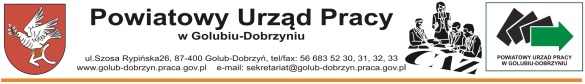 CAZ.0610.4.JZg.2021	           		                                		  Golub-Dobrzyń, dnia 26.01.2021r.Powiatowy Urząd Pracy w Golubiu-Dobrzyniu uprzejmie informuje, że posiada następujące oferty pracy: Wykształcenie gimnazjalne:- pomoc dekarza-Golub-Dobrzyń- ślusarz narzędziowy- Golub-DobrzyńWykształcenie zawodowe:-kierowca samochodu ciężarowego- Bielsk-mechanik pojazdów samochodowych - Golub-DobrzyńWykształcenie średnie/wyższe:-technolog-Golub-DobrzyńStaż:- asystent nauczyciela- Gałczewo-operator wprowadzania danych  -Golub-Dobrzyń-referent ds. rozliczeń gospodarki magazynowej- Kowalewo Pomorskie-robotnik budowlany -Golub-Dobrzyń-technik administracji-Golub-DobrzyńBLIŻSZE INFORMACJE NA TEMAT OFERT U DORADCÓW KLIENTAOferty aktualne na dzień 26.01.2021